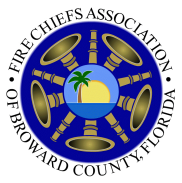 Fire Chief’s Association of Broward CountyEmergency Management Sub-Committee ReportFor July 7, 2022The Emergency Management Sub-Committee met 6/15. Intergovernmental Emergency Coordinating Council (ECC) ECC meeting was held 6/8. While quorum was not met, the group overwhelmingly agreed to keep the ECC in place and not recommend its sunset to the Broward County Board of Commissioners. The EM sub-committee discussed attendance requirements mandated by committees of the BC board of Commissioners. Discussions are being held with smaller municipalities to make them aware of this.  The final draft of the ECC Bylaws was submitted to Broward County legal and have been remained in pending status and were advised it is not a priority. The ECC is a committee of the Broward County Board of Commissioners and will provide an annual report to the Commission with any recommendations. The next quarterly meeting will be held on Wednesday, September 14th at 10:00am in person.